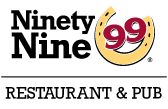 99 RESTAURANT NAME TAG ORDER FORMNew! Fast and Easy Online Ordering! 
www.recognitioncenter.com/99orderFAX or E-MAIL TO: 508-429-5887 PRODUCTION@RECOGNITIONCENTER.COM

NAMES – ALL CAPSTITLES – General Manager, Manager, Kitchen Manager, Shift Supervisor,
Certified Trainer,  Concept Trainer, Trainer, First Cook
If you do not receive a confirmation email (RC#) from our production team
within 1 business day please call us at 508-429-5881 or email production@recognitioncenter.comLOCATION/STORE#MANAGER NAME(Note include title as second line)TYPE AND NUMBER OF TAGS NEEDEDTYPE AND NUMBER OF TAGS NEEDEDTYPE AND NUMBER OF TAGS NEEDEDTYPE AND NUMBER OF TAGS NEEDEDTYPE AND NUMBER OF TAGS NEEDEDTYPE AND NUMBER OF TAGS NEEDEDEmployee Name
(TITLE)Front of House1” x 3”WhiteHeart of House1” x 3”WhiteTrainer
or
1st Cook1” x 3”SilverCertified Trainer1 ¼” x 3 ¼”SilverConcept
Trainer
1¼ “x 3¼”Logo
SilverKitchen Manager
General Manager
Manager
Shift Supervisor
1” x 3”
Gold